Segnalazione Certificata di Inizio Attività per l’esercizio di vendita per corrispondenza, televisione e altri sistemi di comunicazione, compreso il commercio on line(Solo in caso di attività svolta esclusivamente per corrispondenza, televisione e altri mezzi di comunicazione, compreso il commercio on line)(Sez. I, Tabella A, d.lgs. 222/2016)Compilare unitamente a Modulo scheda anagrafica SCIA UNICA (SCIA + altre segnalazioni, comunicazioni e notifiche): Il/la sottoscritto/a presenta le segnalazioni e/o comunicazioni indicate nel quadro riepilogativo allegato. SCIA CONDIZIONATA (SCIA o SCIA unica + richiesta di autorizzazione):Il/la sottoscritto/a presenta richiesta di acquisizione, da parte dell’Amministrazione, delle autorizzazioni indicate nel quadro riepilogativo allegato.Il/la sottoscritto/a è consapevole di non poter iniziare l’attività fino al rilascio dei relativi atti di assenso, che verrà comunicato dallo Sportello Unico.Attenzione: qualora dai controlli successivi il contenuto delle dichiarazioni risulti non corrispondente al vero, oltre alle sanzioni penali, è prevista la decadenza dai benefici ottenuti sula base delle dichiarazioni stesse (art. 75 del DPR 445 del 2000).Data____________________              Firma_________________________________________INFORMATIVA SULLA PRIVACY (ART. 13 del d.lgs. n. 196/2003)Il D.Lgs. n. 196 del 30 giugno 2003 (“Codice in materia di protezione dei dati personali”) tutela le persone e gli altri soggetti rispetto al trattamento dei dati personali. Pertanto, come previsto dall’art. 13 del Codice, si forniscono le seguenti informazioni:Finalità del trattamento. I dati personali saranno utilizzati dagli uffici nell’ambito del procedimento per il quale la dichiarazione viene resa.Modalità del trattamento. I dati saranno trattati dagli incaricati sia con strumenti cartacei sia con strumenti informatici a disposizione degli uffici. Ambito di comunicazione. I dati potranno essere comunicati a terzi nei casi previsti della Legge 7 agosto 1990, n. 241 (“Nuove norme in materia di procedimento amministrativo e di diritto di accesso ai documenti amministrativi”) ove applicabile, e in caso di controlli sulla veridicità delle dichiarazioni (art. 71 del D.P.R. 28 dicembre 2000 n. 445 (“Testo unico delle disposizioni legislative e regolamentari in materia di documentazione amministrativa”).Diritti. L’interessato può in ogni momento esercitare i diritti di accesso, di rettifica, di aggiornamento e di integrazione dei dati come previsto dall’art. 7 del d.lgs. n. 196/2003. Per esercitare tali diritti tutte le richieste devono essere rivolte al SUAPE.Titolare del trattamento: SUAPE di MONTEFALCOIl/la sottoscritto/a dichiara di aver letto l’informativa sul trattamento dei dati personali.Data____________________              Firma____________________________________________________Quadro riepilogativo della documentazione allegata SCIA UNICA SCIA CONDIZIONATAALLEGATO ADICHIARAZIONE SUL POSSESSO DEI REQUISITI DA PARTE DEGLI ALTRI SOCICognome ____________________ Nome __________________________________ C.F. |__|__|__|__|__|__|__|__|__|__|__|__|__|__|__|__| Data di nascita|__|__|/|__|__|/|__|__|__|__| Cittadinanza _______________________ Sesso: M |__| F |__| Luogo di nascita: Stato ___________________ Provincia _________ Comune ________________ Residenza: Provincia ____________ Comune __________________________________________ Via, Piazza, ecc._____________________________________ N. _____ C.A.P. _______________ Il/la sottoscritto/a in qualità diSOCIO/A della |__| Società _____________________________________________________________________Consapevole delle sanzioni penali previste dalla legge per le false dichiarazioni e attestazioni (art. 76 del DPR n. 445 del 2000 e Codice penale), sotto la propria responsabilità,dichiaradi essere in possesso dei requisiti di onorabilità previsti dalla legge;che non sussistono nei propri confronti le cause di divieto, di decadenza o di sospensione previste dalla legge (art. 67 del D.Lgs. 06/09/2011, n. 159, “Effetti delle misure di prevenzione previste dal Codice delle leggi antimafia e delle misure di prevenzione, nonché nuove disposizioni in materia di documentazione antimafia”).Attenzione: qualora dai controlli successivi il contenuto delle dichiarazioni risulti non corrispondente al vero, oltre alle sanzioni penali, è prevista la decadenza dai benefici ottenuti sulla base delle dichiarazioni stesse (art. 75 del DPR 445 del 2000).Data____________________              Firma_________________________________________________INFORMATIVA SULLA PRIVACY (ART. 13 del d.lgs. n. 196/2003)Il D.Lgs. n. 196 del 30 giugno 2003 (“Codice in materia di protezione dei dati personali”) tutela le persone e gli altri soggetti rispetto al trattamento dei dati personali. Pertanto, come previsto dall’art. 13 del Codice, si forniscono le seguenti informazioni:Finalità del trattamento. I dati personali saranno utilizzati dagli uffici nell’ambito del procedimento per il quale la dichiarazione viene resa.Modalità del trattamento. I dati saranno trattati dagli incaricati sia con strumenti cartacei sia con strumenti informatici a disposizione degli uffici. Ambito di comunicazione. I dati potranno essere comunicati a terzi nei casi previsti della Legge 7 agosto 1990, n. 241 (“Nuove norme in materia di procedimento amministrativo e di diritto di accesso ai documenti amministrativi”) ove applicabile, e in caso di controlli sulla veridicità delle dichiarazioni (art. 71 del D.P.R. 28 dicembre 2000 n. 445 (“Testo unico delle disposizioni legislative e regolamentari in materia di documentazione amministrativa”).Diritti. L’interessato può in ogni momento esercitare i diritti di accesso, di rettifica, di aggiornamento e di integrazione dei dati come previsto dall’art. 7 del d.lgs. n. 196/2003. Per esercitare tali diritti tutte le richieste devono essere rivolte al SUAPE.Titolare del trattamento: SUAPE di MONTEFALCOIl/la sottoscritto/a dichiara di aver letto l’informativa sul trattamento dei dati personali.Data____________________              Firma____________________________________________________ALLEGATO BDICHIARAZIONE SUL POSSESSO DEI REQUISITI DA PARTE DEL PREPOSTOCognome ____________________ Nome __________________________________ C.F. |__|__|__|__|__|__|__|__|__|__|__|__|__|__|__|__| Data di nascita|__|__|/|__|__|/|__|__|__|__| Cittadinanza _______________________ Sesso: M |__| F |__| Luogo di nascita: Stato ___________________ Provincia _________ Comune ________________ Residenza: Provincia ____________ Comune __________________________________________ Via, Piazza, ecc._____________________________________ N. _____ C.A.P. _______________ Il/la sottoscritto/a in qualità diPREPOSTO/A della |__| Ditta individuale _______________________________in data _____________ |__| Società _____________________________________  in data _____________Consapevole delle sanzioni penali previste dalla legge per le false dichiarazioni e attestazioni (art. 76 del DPR n. 445 del 2000 e Codice penale), sotto la propria responsabilità,dichiaradi essere in possesso dei requisiti di onorabilità previsti dalla legge;che non sussistono nei propri confronti le cause di divieto, di decadenza o di sospensione previste dalla legge (art. 67 del D.Lgs. 06/09/2011, n. 159, “Effetti delle misure di prevenzione previste dal Codice delle leggi antimafia e delle misure di prevenzione, nonché nuove disposizioni in materia di documentazione antimafia”).nonché |__| di essere in possesso di uno dei requisiti professionali previsti dalla legge per l’esercizio dell’attività (art. 71, comma 6 del d.Lgs. 26/03/2010, n. 59 e art. 7 l.r. 10/2014) e indicati di seguito:  di aver frequentato con esito positivo un corso professionale per il commercio, la preparazione o la somministrazione degli alimenti, istituito o riconosciuto dalle Regioni o dalle Province autonome di Trento e Bolzano o da equivalente Autorità competente in uno Stato membro della Unione Europea o dello Spazio Economico Europeo, riconosciuto dall’Autorità competente italiana: presso l’Istituto ___________________________________________________________________ con sede in ______________________________________________________________________ oggetto corso ____________________________________________________________________ anno di conclusione _______________________________________________________________  di aver esercitato in proprio, per almeno due anni, anche non continuativi, nel quinquennio precedente, l’attività di impresa nel settore alimentare o nel settore della somministrazione di alimenti e bevande: tipo di attività _______________________________ dal _______________ al _________________ tipo di attività _______________________________ dal _______________ al _________________ tipo di attività _______________________________ dal _______________ al _________________ iscrizione Registro Imprese della Camera di Commercio (C.C.I.A.A.) di ____________________ n. R.E.A. _______________ o equivalente registro di uno Stato membro della Unione Europea o dello Spazio Economico Europeo (se presente): Registro di_______________, estremi registrazione n. _____________ di aver prestato la propria opera, per almeno due anni, anche non continuativi, nel quinquennio precedente, presso imprese operanti nel settore alimentare o nel settore della somministrazione di alimenti e bevande, in qualità di dipendente qualificato, addetto alla vendita o all’amministrazione o alla preparazione di alimenti, o in qualità di socio lavoratore o in altre posizioni equivalenti, o, se trattasi di coniuge, parente o affine (parente del coniuge), entro il terzo grado, dell’imprenditore, in qualità di coadiutore familiare, comprovata dalla iscrizione all’Istituto nazionale per la previdenza sociale nome impresa ________________________________________________ sede impresa _________________________________________________________ |__| quale dipendente qualificato, regolarmente iscritto all’INPS, dal ___________ al ____________ |__| quale coadiutore familiare, regolarmente iscritto all’INPS, dal _____________ al ____________ |__| quale socio lavoratore, regolarmente iscritto all’INPS, dal ________________ al ____________ |__| altre posizioni equivalenti ________________________________________, regolarmente iscritto all’INPS, dal ________________ al ________________ di essere in possesso di un diploma di scuola secondaria superiore o di laurea, anche triennale, o di altra scuola ad indirizzo professionale, almeno triennale, purché nel corso di studi siano previste materie attinenti al commercio, alla preparazione o alla somministrazione degli alimenti o di avere ottenuto la dichiarazione di corrispondenza da parte del Ministero dell’Istruzione, Università e Ricerca: Scuola/Istituto/Ateneo _____________________________________________________ anno di conclusione _______________________________________________ materie attinenti ___________________________________________________  di avere conseguito la qualificazione professionale all'estero o di aver esercitato l’attività in questione in un altro Stato Membro della Unione Europea o dello Spazio Economico Europeo (art. 30 del decreto legislativo 9 novembre 2007, n. 206)  e di avere ottenuto il riconoscimento dall’Autorità competente italiana con decreto n°_________in data ___________ di essere in possesso del requisito della pratica professionale in quanto:|__| è  stato iscritto al REC (Registro Esercenti il Commercio) per le tabelle rientranti nel settore alimentare e per l’attività di somministrazione di alimenti e bevande, nell’anno_______________ presso la Camera di Commercio (C.C.I.A.A.) di ____________________________|__| ha superato l’esame di idoneità a seguito della frequenza del corso abilitante per l’iscrizione al REC (anche senza la successiva iscrizione in tale registro), nell’anno_____________________ presso  ______________________________|__| ha superato l’esame di idoneità a seguito della frequenza del corso abilitante per l’iscrizione alla sezione speciale imprese turistiche del REC (anche senza la successiva iscrizione in tale registro), nell’anno_______________ presso  __________________________________________Attenzione: qualora dai controlli successivi il contenuto delle dichiarazioni risulti non corrispondente al vero, oltre alle sanzioni penali, è prevista la decadenza dai benefici ottenuti sulla base delle dichiarazioni stesse (art. 75 del DPR 445 del 2000).Data____________________              Firma_________________________________________________INFORMATIVA SULLA PRIVACY (ART. 13 del d.lgs. n. 196/2003)Il D.Lgs. n. 196 del 30 giugno 2003 (“Codice in materia di protezione dei dati personali”) tutela le persone e gli altri soggetti rispetto al trattamento dei dati personali. Pertanto, come previsto dall’art. 13 del Codice, si forniscono le seguenti informazioni:Finalità del trattamento. I dati personali saranno utilizzati dagli uffici nell’ambito del procedimento per il quale la dichiarazione viene resa.Modalità del trattamento. I dati saranno trattati dagli incaricati sia con strumenti cartacei sia con strumenti informatici a disposizione degli uffici. Ambito di comunicazione. I dati potranno essere comunicati a terzi nei casi previsti della Legge 7 agosto 1990, n. 241 (“Nuove norme in materia di procedimento amministrativo e di diritto di accesso ai documenti amministrativi”) ove applicabile, e in caso di controlli sulla veridicità delle dichiarazioni (art. 71 del D.P.R. 28 dicembre 2000 n. 445 (“Testo unico delle disposizioni legislative e regolamentari in materia di documentazione amministrativa”).Diritti. L’interessato può in ogni momento esercitare i diritti di accesso, di rettifica, di aggiornamento e di integrazione dei dati come previsto dall’art. 7 del d.lgs. n. 196/2003. Per esercitare tali diritti tutte le richieste devono essere rivolte al SUAPE.Titolare del trattamento: SUAPE di MONTEFALCOIl/la sottoscritto/a dichiara di aver letto l’informativa sul trattamento dei dati personali.Data____________________              Firma____________________________________________________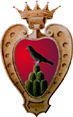 Al SUAPE del Comunedi MONTEFALCOCompilato a cura del SUAPE:Pratica________________________Al SUAPE del Comunedi MONTEFALCOdel________________________Protocollo________________________SCIA:  SCIA Avvio SCIA UNICA: SCIA Avvio + altre segnalazioni, comunicazioni e notifiche  SCIA CONDIZIONATA: SCIA o SCIA UNICA Avvio + altre domande per acquisire atti d’assenso SCIA:  SCIA Avvio SCIA UNICA: SCIA Avvio + altre segnalazioni, comunicazioni e notifiche  SCIA CONDIZIONATA: SCIA o SCIA UNICA Avvio + altre domande per acquisire atti d’assenso Indirizzo:  Piazza del Comune n. 22 06036 Montefalco PGPEC: comune.montefalco@postacert.umbria.itIndirizzo:  Piazza del Comune n. 22 06036 Montefalco PGPEC: comune.montefalco@postacert.umbria.itSCIA:  SCIA Avvio SCIA UNICA: SCIA Avvio + altre segnalazioni, comunicazioni e notifiche  SCIA CONDIZIONATA: SCIA o SCIA UNICA Avvio + altre domande per acquisire atti d’assenso SCIA:  SCIA Avvio SCIA UNICA: SCIA Avvio + altre segnalazioni, comunicazioni e notifiche  SCIA CONDIZIONATA: SCIA o SCIA UNICA Avvio + altre domande per acquisire atti d’assenso INDIRIZZO DEL MAGAZZINO Compilare se diverso da quello della ditta/società/impresaINDIRIZZO DEL MAGAZZINO Compilare se diverso da quello della ditta/società/impresaINDIRIZZO DEL MAGAZZINO Compilare se diverso da quello della ditta/società/impresaINDIRIZZO DEL MAGAZZINO Compilare se diverso da quello della ditta/società/impresaINDIRIZZO DEL MAGAZZINO Compilare se diverso da quello della ditta/società/impresaINDIRIZZO DEL MAGAZZINO Compilare se diverso da quello della ditta/società/impresaVia/piazza   ____________________________________________________________________ n. _______________Comune _________________________________________________________    prov. |__|__|  C.A.P. |__|__|__|__|__| Stato ________________________   Telefono fisso / cell. ______________________ fax.    ______________________Via/piazza   ____________________________________________________________________ n. _______________Comune _________________________________________________________    prov. |__|__|  C.A.P. |__|__|__|__|__| Stato ________________________   Telefono fisso / cell. ______________________ fax.    ______________________Via/piazza   ____________________________________________________________________ n. _______________Comune _________________________________________________________    prov. |__|__|  C.A.P. |__|__|__|__|__| Stato ________________________   Telefono fisso / cell. ______________________ fax.    ______________________Via/piazza   ____________________________________________________________________ n. _______________Comune _________________________________________________________    prov. |__|__|  C.A.P. |__|__|__|__|__| Stato ________________________   Telefono fisso / cell. ______________________ fax.    ______________________Via/piazza   ____________________________________________________________________ n. _______________Comune _________________________________________________________    prov. |__|__|  C.A.P. |__|__|__|__|__| Stato ________________________   Telefono fisso / cell. ______________________ fax.    ______________________Via/piazza   ____________________________________________________________________ n. _______________Comune _________________________________________________________    prov. |__|__|  C.A.P. |__|__|__|__|__| Stato ________________________   Telefono fisso / cell. ______________________ fax.    ______________________DATI  CATASTALI (*)DATI  CATASTALI (*)DATI  CATASTALI (*)DATI  CATASTALI (*)DATI  CATASTALI (*)DATI  CATASTALI (*)Foglio n. ________________   map. ________________   (se presenti) sub. ________________  sez. ________________  Catasto:      fabbricati  Categoria catastale ______Foglio n. ________________   map. ________________   (se presenti) sub. ________________  sez. ________________  Catasto:      fabbricati  Categoria catastale ______Foglio n. ________________   map. ________________   (se presenti) sub. ________________  sez. ________________  Catasto:      fabbricati  Categoria catastale ______Foglio n. ________________   map. ________________   (se presenti) sub. ________________  sez. ________________  Catasto:      fabbricati  Categoria catastale ______Foglio n. ________________   map. ________________   (se presenti) sub. ________________  sez. ________________  Catasto:      fabbricati  Categoria catastale ______Foglio n. ________________   map. ________________   (se presenti) sub. ________________  sez. ________________  Catasto:      fabbricati  Categoria catastale ______1 – AVVIO1 – AVVIO1 – AVVIO1 – AVVIOIl/la sottoscritto/a SEGNALA l’avvio dell’esercizio commerciale di vendita per corrispondenza, televisione e altri sistemi di comunicazione:  Vendita per corrispondenza  Vendita per radio o televisione  Commercio elettronico (indirizzo sito web_______________________________________________________________)	  Altri sistemi di comunicazione________________________________________________________________________	Modalità di vendita   Vendita al dettaglio  Vendita congiunta al dettaglio e all’ingrossoSettori merceologici
  Alimentare			  Non alimentare		Il/la sottoscritto/a SEGNALA l’avvio dell’esercizio commerciale di vendita per corrispondenza, televisione e altri sistemi di comunicazione:  Vendita per corrispondenza  Vendita per radio o televisione  Commercio elettronico (indirizzo sito web_______________________________________________________________)	  Altri sistemi di comunicazione________________________________________________________________________	Modalità di vendita   Vendita al dettaglio  Vendita congiunta al dettaglio e all’ingrossoSettori merceologici
  Alimentare			  Non alimentare		Il/la sottoscritto/a SEGNALA l’avvio dell’esercizio commerciale di vendita per corrispondenza, televisione e altri sistemi di comunicazione:  Vendita per corrispondenza  Vendita per radio o televisione  Commercio elettronico (indirizzo sito web_______________________________________________________________)	  Altri sistemi di comunicazione________________________________________________________________________	Modalità di vendita   Vendita al dettaglio  Vendita congiunta al dettaglio e all’ingrossoSettori merceologici
  Alimentare			  Non alimentare		Il/la sottoscritto/a SEGNALA l’avvio dell’esercizio commerciale di vendita per corrispondenza, televisione e altri sistemi di comunicazione:  Vendita per corrispondenza  Vendita per radio o televisione  Commercio elettronico (indirizzo sito web_______________________________________________________________)	  Altri sistemi di comunicazione________________________________________________________________________	Modalità di vendita   Vendita al dettaglio  Vendita congiunta al dettaglio e all’ingrossoSettori merceologici
  Alimentare			  Non alimentare		DICHIARAZIONI SUL POSSESSO DEI REQUISITI DI ONORABILITA’ E PROFESSIONALI Per Apertura; Ampliamento, nel caso di aggiunta di settore alimentareIl/la sottoscritto/a, consapevole delle sanzioni penali previste dalla legge per le false dichiarazioni e attestazioni (art. 74 del DPR n.445 del 2000 e Codice penale), sotto la propria responsabilità,dichiara:di essere in possesso dei requisiti di onorabilità previsti dalla legge; che non sussistono nei propri confronti le cause di divieto, di decadenza o di sospensione previste dalla legge (art. 67 del D.Lgs. 06/09/2011, n. 159, “Effetti delle misure di prevenzione previste dal Codice delle leggi antimafia e delle misure di prevenzione, nonché nuove disposizioni in materia di documentazione antimafia”). Solo nel caso di settore alimentare (SCIA UNICA):|__| di essere in possesso di uno dei requisiti professionali previsti dalla legge per l’esercizio dell’attività (art. 71, comma 6 del d.Lgs. 26/03/2010, n. 59 e art. 7 l.r. 10/2014) e indicati di seguito:  di aver frequentato con esito positivo un corso professionale per il commercio, la preparazione o la somministrazione degli alimenti, istituito o riconosciuto dalle Regioni o dalle Province autonome di Trento e Bolzano o da equivalente Autorità competente in uno Stato membro della Unione Europea o dello Spazio Economico Europeo, riconosciuto dall’Autorità competente italiana: presso l’Istituto ___________________________________________________________________ con sede in ______________________________________________________________________ oggetto corso ____________________________________________________________________ anno di conclusione _______________________________________________________________  di aver esercitato in proprio, per almeno due anni, anche non continuativi, nel quinquennio precedente, l’attività di impresa nel settore alimentare o nel settore della somministrazione di alimenti e bevande: tipo di attività _______________________________ dal _______________ al _________________ tipo di attività _______________________________ dal _______________ al _________________ tipo di attività _______________________________ dal _______________ al _________________ iscrizione Registro Imprese della Camera di Commercio (C.C.I.A.A.) di ____________________ n. R.E.A. _______________ o equivalente registro di uno Stato membro della Unione Europea o dello Spazio Economico Europeo (se presente): Registro di_______________, estremi registrazione n. _____________ di aver prestato la propria opera, per almeno due anni, anche non continuativi, nel quinquennio precedente, presso imprese operanti nel settore alimentare o nel settore della somministrazione di alimenti e bevande, in qualità di dipendente qualificato, addetto alla vendita o all’amministrazione o alla preparazione di alimenti, o in qualità di socio lavoratore o in altre posizioni equivalenti, o, se si tratta di coniuge, parente o affine (parente del coniuge), entro il terzo grado, dell’imprenditore, in qualità di coadiutore familiare, comprovata dalla iscrizione all’Istituto nazionale per la previdenza sociale nome impresa ________________________________________________ sede impresa _________________________________________________________ |__| quale dipendente qualificato, regolarmente iscritto all’INPS, dal ___________ al ____________ |__| quale coadiutore familiare, regolarmente iscritto all’INPS, dal _____________ al ____________ |__| quale socio lavoratore, regolarmente iscritto all’INPS, dal ________________ al ____________ |__| altre posizioni equivalenti ________________________________________, regolarmente iscritto all’INPS, dal ________________ al ________________ di essere in possesso di un diploma di scuola secondaria superiore o di laurea, anche triennale, o di altra scuola ad indirizzo professionale, almeno triennale, purché nel corso di studi siano previste materie attinenti al commercio, alla preparazione o alla somministrazione degli alimenti o di avere ottenuto la dichiarazione di corrispondenza da parte del Ministero dell’Istruzione, Università e Ricerca: Scuola/Istituto/Ateneo _____________________________________________________ anno di conclusione _______________________________________________ materie attinenti ___________________________________________________  di avere conseguito la qualificazione professionale all'estero o di aver esercitato l’attività in questione in un altro Stato Membro della Unione Europea o dello Spazio Economico Europeo (art. 30 del decreto legislativo 9 novembre 2007, n. 206)  e di avere ottenuto il riconoscimento dall’Autorità competente italiana con decreto n°_________in data ___________ di essere in possesso del requisito della pratica professionale in quanto:|__| è  stato iscritto al REC (Registro Esercenti il Commercio) per le tabelle rientranti nel settore alimentare e per l’attività di somministrazione di alimenti e bevande, nell’anno_______________ presso la Camera di Commercio (C.C.I.A.A.) di ____________________________|__| ha superato l’esame di idoneità a seguito della frequenza del corso abilitante per l’iscrizione al REC (anche senza la successiva iscrizione in tale registro), nell’anno_____________________ presso  ______________________________|__| ha superato l’esame di idoneità a seguito della frequenza del corso abilitante per l’iscrizione alla sezione speciale imprese turistiche del REC (anche senza la successiva iscrizione in tale registro), nell’anno_______________ presso  __________________________________________OPPURE (sia per le imprese individuali sia per le società) |__| che i requisiti professionali previsti dalla legge per l’esercizio dell’attività (art.71, comma 6 del D.Lgs. 26/03/2010, n. 59) sono posseduti dal Sig./ra ______________________________________________ , in qualità di preposto, che ha compilato la dichiarazione di cui all’allegato B.Il/la sottoscritto/a, consapevole delle sanzioni penali previste dalla legge per le false dichiarazioni e attestazioni (art. 74 del DPR n.445 del 2000 e Codice penale), sotto la propria responsabilità,dichiara:di essere in possesso dei requisiti di onorabilità previsti dalla legge; che non sussistono nei propri confronti le cause di divieto, di decadenza o di sospensione previste dalla legge (art. 67 del D.Lgs. 06/09/2011, n. 159, “Effetti delle misure di prevenzione previste dal Codice delle leggi antimafia e delle misure di prevenzione, nonché nuove disposizioni in materia di documentazione antimafia”). Solo nel caso di settore alimentare (SCIA UNICA):|__| di essere in possesso di uno dei requisiti professionali previsti dalla legge per l’esercizio dell’attività (art. 71, comma 6 del d.Lgs. 26/03/2010, n. 59 e art. 7 l.r. 10/2014) e indicati di seguito:  di aver frequentato con esito positivo un corso professionale per il commercio, la preparazione o la somministrazione degli alimenti, istituito o riconosciuto dalle Regioni o dalle Province autonome di Trento e Bolzano o da equivalente Autorità competente in uno Stato membro della Unione Europea o dello Spazio Economico Europeo, riconosciuto dall’Autorità competente italiana: presso l’Istituto ___________________________________________________________________ con sede in ______________________________________________________________________ oggetto corso ____________________________________________________________________ anno di conclusione _______________________________________________________________  di aver esercitato in proprio, per almeno due anni, anche non continuativi, nel quinquennio precedente, l’attività di impresa nel settore alimentare o nel settore della somministrazione di alimenti e bevande: tipo di attività _______________________________ dal _______________ al _________________ tipo di attività _______________________________ dal _______________ al _________________ tipo di attività _______________________________ dal _______________ al _________________ iscrizione Registro Imprese della Camera di Commercio (C.C.I.A.A.) di ____________________ n. R.E.A. _______________ o equivalente registro di uno Stato membro della Unione Europea o dello Spazio Economico Europeo (se presente): Registro di_______________, estremi registrazione n. _____________ di aver prestato la propria opera, per almeno due anni, anche non continuativi, nel quinquennio precedente, presso imprese operanti nel settore alimentare o nel settore della somministrazione di alimenti e bevande, in qualità di dipendente qualificato, addetto alla vendita o all’amministrazione o alla preparazione di alimenti, o in qualità di socio lavoratore o in altre posizioni equivalenti, o, se si tratta di coniuge, parente o affine (parente del coniuge), entro il terzo grado, dell’imprenditore, in qualità di coadiutore familiare, comprovata dalla iscrizione all’Istituto nazionale per la previdenza sociale nome impresa ________________________________________________ sede impresa _________________________________________________________ |__| quale dipendente qualificato, regolarmente iscritto all’INPS, dal ___________ al ____________ |__| quale coadiutore familiare, regolarmente iscritto all’INPS, dal _____________ al ____________ |__| quale socio lavoratore, regolarmente iscritto all’INPS, dal ________________ al ____________ |__| altre posizioni equivalenti ________________________________________, regolarmente iscritto all’INPS, dal ________________ al ________________ di essere in possesso di un diploma di scuola secondaria superiore o di laurea, anche triennale, o di altra scuola ad indirizzo professionale, almeno triennale, purché nel corso di studi siano previste materie attinenti al commercio, alla preparazione o alla somministrazione degli alimenti o di avere ottenuto la dichiarazione di corrispondenza da parte del Ministero dell’Istruzione, Università e Ricerca: Scuola/Istituto/Ateneo _____________________________________________________ anno di conclusione _______________________________________________ materie attinenti ___________________________________________________  di avere conseguito la qualificazione professionale all'estero o di aver esercitato l’attività in questione in un altro Stato Membro della Unione Europea o dello Spazio Economico Europeo (art. 30 del decreto legislativo 9 novembre 2007, n. 206)  e di avere ottenuto il riconoscimento dall’Autorità competente italiana con decreto n°_________in data ___________ di essere in possesso del requisito della pratica professionale in quanto:|__| è  stato iscritto al REC (Registro Esercenti il Commercio) per le tabelle rientranti nel settore alimentare e per l’attività di somministrazione di alimenti e bevande, nell’anno_______________ presso la Camera di Commercio (C.C.I.A.A.) di ____________________________|__| ha superato l’esame di idoneità a seguito della frequenza del corso abilitante per l’iscrizione al REC (anche senza la successiva iscrizione in tale registro), nell’anno_____________________ presso  ______________________________|__| ha superato l’esame di idoneità a seguito della frequenza del corso abilitante per l’iscrizione alla sezione speciale imprese turistiche del REC (anche senza la successiva iscrizione in tale registro), nell’anno_______________ presso  __________________________________________OPPURE (sia per le imprese individuali sia per le società) |__| che i requisiti professionali previsti dalla legge per l’esercizio dell’attività (art.71, comma 6 del D.Lgs. 26/03/2010, n. 59) sono posseduti dal Sig./ra ______________________________________________ , in qualità di preposto, che ha compilato la dichiarazione di cui all’allegato B.Il/la sottoscritto/a, consapevole delle sanzioni penali previste dalla legge per le false dichiarazioni e attestazioni (art. 74 del DPR n.445 del 2000 e Codice penale), sotto la propria responsabilità,dichiara:di essere in possesso dei requisiti di onorabilità previsti dalla legge; che non sussistono nei propri confronti le cause di divieto, di decadenza o di sospensione previste dalla legge (art. 67 del D.Lgs. 06/09/2011, n. 159, “Effetti delle misure di prevenzione previste dal Codice delle leggi antimafia e delle misure di prevenzione, nonché nuove disposizioni in materia di documentazione antimafia”). Solo nel caso di settore alimentare (SCIA UNICA):|__| di essere in possesso di uno dei requisiti professionali previsti dalla legge per l’esercizio dell’attività (art. 71, comma 6 del d.Lgs. 26/03/2010, n. 59 e art. 7 l.r. 10/2014) e indicati di seguito:  di aver frequentato con esito positivo un corso professionale per il commercio, la preparazione o la somministrazione degli alimenti, istituito o riconosciuto dalle Regioni o dalle Province autonome di Trento e Bolzano o da equivalente Autorità competente in uno Stato membro della Unione Europea o dello Spazio Economico Europeo, riconosciuto dall’Autorità competente italiana: presso l’Istituto ___________________________________________________________________ con sede in ______________________________________________________________________ oggetto corso ____________________________________________________________________ anno di conclusione _______________________________________________________________  di aver esercitato in proprio, per almeno due anni, anche non continuativi, nel quinquennio precedente, l’attività di impresa nel settore alimentare o nel settore della somministrazione di alimenti e bevande: tipo di attività _______________________________ dal _______________ al _________________ tipo di attività _______________________________ dal _______________ al _________________ tipo di attività _______________________________ dal _______________ al _________________ iscrizione Registro Imprese della Camera di Commercio (C.C.I.A.A.) di ____________________ n. R.E.A. _______________ o equivalente registro di uno Stato membro della Unione Europea o dello Spazio Economico Europeo (se presente): Registro di_______________, estremi registrazione n. _____________ di aver prestato la propria opera, per almeno due anni, anche non continuativi, nel quinquennio precedente, presso imprese operanti nel settore alimentare o nel settore della somministrazione di alimenti e bevande, in qualità di dipendente qualificato, addetto alla vendita o all’amministrazione o alla preparazione di alimenti, o in qualità di socio lavoratore o in altre posizioni equivalenti, o, se si tratta di coniuge, parente o affine (parente del coniuge), entro il terzo grado, dell’imprenditore, in qualità di coadiutore familiare, comprovata dalla iscrizione all’Istituto nazionale per la previdenza sociale nome impresa ________________________________________________ sede impresa _________________________________________________________ |__| quale dipendente qualificato, regolarmente iscritto all’INPS, dal ___________ al ____________ |__| quale coadiutore familiare, regolarmente iscritto all’INPS, dal _____________ al ____________ |__| quale socio lavoratore, regolarmente iscritto all’INPS, dal ________________ al ____________ |__| altre posizioni equivalenti ________________________________________, regolarmente iscritto all’INPS, dal ________________ al ________________ di essere in possesso di un diploma di scuola secondaria superiore o di laurea, anche triennale, o di altra scuola ad indirizzo professionale, almeno triennale, purché nel corso di studi siano previste materie attinenti al commercio, alla preparazione o alla somministrazione degli alimenti o di avere ottenuto la dichiarazione di corrispondenza da parte del Ministero dell’Istruzione, Università e Ricerca: Scuola/Istituto/Ateneo _____________________________________________________ anno di conclusione _______________________________________________ materie attinenti ___________________________________________________  di avere conseguito la qualificazione professionale all'estero o di aver esercitato l’attività in questione in un altro Stato Membro della Unione Europea o dello Spazio Economico Europeo (art. 30 del decreto legislativo 9 novembre 2007, n. 206)  e di avere ottenuto il riconoscimento dall’Autorità competente italiana con decreto n°_________in data ___________ di essere in possesso del requisito della pratica professionale in quanto:|__| è  stato iscritto al REC (Registro Esercenti il Commercio) per le tabelle rientranti nel settore alimentare e per l’attività di somministrazione di alimenti e bevande, nell’anno_______________ presso la Camera di Commercio (C.C.I.A.A.) di ____________________________|__| ha superato l’esame di idoneità a seguito della frequenza del corso abilitante per l’iscrizione al REC (anche senza la successiva iscrizione in tale registro), nell’anno_____________________ presso  ______________________________|__| ha superato l’esame di idoneità a seguito della frequenza del corso abilitante per l’iscrizione alla sezione speciale imprese turistiche del REC (anche senza la successiva iscrizione in tale registro), nell’anno_______________ presso  __________________________________________OPPURE (sia per le imprese individuali sia per le società) |__| che i requisiti professionali previsti dalla legge per l’esercizio dell’attività (art.71, comma 6 del D.Lgs. 26/03/2010, n. 59) sono posseduti dal Sig./ra ______________________________________________ , in qualità di preposto, che ha compilato la dichiarazione di cui all’allegato B.ALTRE DICHIARAZIONIALTRE DICHIARAZIONIALTRE DICHIARAZIONIIl/la sottoscritto/a dichiara, relativamente ai locali di esercizio, di aver rispettato:i regolamenti di polizia urbana e annonaria, di igiene e sanitàAltro(*) ____________________________( Ulteriori dichiarazioni espressamente previste dalla normativa regionale)Il/la sottoscritto/a dichiara, inoltre:di impegnarsi a comunicare ogni variazione relativa a stati, fatti, condizioni e titolarità rispetto a quanto dichiarato (*)Il/la sottoscritto/a dichiara, relativamente ai locali di esercizio, di aver rispettato:i regolamenti di polizia urbana e annonaria, di igiene e sanitàAltro(*) ____________________________( Ulteriori dichiarazioni espressamente previste dalla normativa regionale)Il/la sottoscritto/a dichiara, inoltre:di impegnarsi a comunicare ogni variazione relativa a stati, fatti, condizioni e titolarità rispetto a quanto dichiarato (*)Il/la sottoscritto/a dichiara, relativamente ai locali di esercizio, di aver rispettato:i regolamenti di polizia urbana e annonaria, di igiene e sanitàAltro(*) ____________________________( Ulteriori dichiarazioni espressamente previste dalla normativa regionale)Il/la sottoscritto/a dichiara, inoltre:di impegnarsi a comunicare ogni variazione relativa a stati, fatti, condizioni e titolarità rispetto a quanto dichiarato (*)DOCUMENTAZIONE ALLEGATA ALLA SCIA DOCUMENTAZIONE ALLEGATA ALLA SCIA DOCUMENTAZIONE ALLEGATA ALLA SCIA AllegatoDenominazioneCasi in cui è previstoCasi in cui è previstoProcura/delega Nel caso di procura/delega a presentare la segnalazione Nel caso di procura/delega a presentare la segnalazione Copia del documento di identità del/i titolare/iNel caso in cui la segnalazione non sia sottoscritta in forma digitale e in assenza di procura Nel caso in cui la segnalazione non sia sottoscritta in forma digitale e in assenza di procura Copia del permesso di soggiorno o documento equivalente  del/i titolare/iNel caso di cittadini extracomunitari (legge 40/1998 art. 6 comma 2) Nel caso di cittadini extracomunitari (legge 40/1998 art. 6 comma 2) Dichiarazioni sul possesso dei requisiti da parte degli altri soci (Allegato A) + copia del documento di identitàSempre, in presenza di soggetti (es. soci) diversi dal dichiaranteSempre, in presenza di soggetti (es. soci) diversi dal dichiaranteDichiarazioni sul possesso dei requisiti da parte del preposto (Allegato B) + copia del documento di identitàSempre, in presenza di un prepostoSempre, in presenza di un prepostoALTRE SEGNALAZIONI O COMUNICAZIONI PRESENTATE IN ALLEGATO ALLA SCIAALTRE SEGNALAZIONI O COMUNICAZIONI PRESENTATE IN ALLEGATO ALLA SCIAALTRE SEGNALAZIONI O COMUNICAZIONI PRESENTATE IN ALLEGATO ALLA SCIAAllegatoDenominazioneCasi in cui è previstoCasi in cui è previstoNotifica sanitaria (art. 6, Reg.CE 852/2004)Sempre obbligatoria in caso di vendita per corrispondenza di prodotti alimentariSempre obbligatoria in caso di vendita per corrispondenza di prodotti alimentariSCIA per la vendita di prodotti agricoli e zootecnici, mangimi, prodotti di origine minerale e chimico industriali destinati all’alimentazione animaleIn caso di vendita di prodotti agricoli e zootecnici, mangimi, prodotti di origine minerale e chimico industriali destinati all’alimentazione animaleIn caso di vendita di prodotti agricoli e zootecnici, mangimi, prodotti di origine minerale e chimico industriali destinati all’alimentazione animaleComunicazione per la vendita di farmaci da banco e medicinali veterinariIn caso di vendita di farmaci da banco o medicinali veterinari In caso di vendita di farmaci da banco o medicinali veterinari RICHIESTA DI AUTORIZZAZIONI PRESENTATA CONTESTUALMENTE ALLA SCIA O ALLA SCIA UNICARICHIESTA DI AUTORIZZAZIONI PRESENTATA CONTESTUALMENTE ALLA SCIA O ALLA SCIA UNICARICHIESTA DI AUTORIZZAZIONI PRESENTATA CONTESTUALMENTE ALLA SCIA O ALLA SCIA UNICAAllegatoDenominazioneCasi in cui è previstoCasi in cui è previstoDocumentazione per il rilascio dell’autorizzazione di Pubblica Sicurezza per la vendita di oggetti preziosiIn caso di vendita di oggetti preziosiIn caso di vendita di oggetti preziosiALTRI ALLEGATI (attestazioni relative al versamento di oneri, diritti etc. e dell’imposta di bollo)ALTRI ALLEGATI (attestazioni relative al versamento di oneri, diritti etc. e dell’imposta di bollo)ALTRI ALLEGATI (attestazioni relative al versamento di oneri, diritti etc. e dell’imposta di bollo)DenominazioneCasi in cui è previstoCasi in cui è previstoAttestazione del versamento di oneri, di diritti, ecc.(*)Nella misura e con le modalità indicate sul sito dell’amministrazioneNella misura e con le modalità indicate sul sito dell’amministrazione- Attestazione del versamento dell’imposta di bollo: estremi del codice identificativo della marca da bollo, che deve essere annullata e conservata dall’interessato;ovvero  - Assolvimento dell’imposta di bollo con le altre modalità previste, anche in modalità virtuale o tramite @bolloObbligatoria nel caso di presentazione di un’istanza, contestuale alla SCIA (SCIA condizionata)Obbligatoria nel caso di presentazione di un’istanza, contestuale alla SCIA (SCIA condizionata)